关于开展专著/教材预备案审批工作的通 知（征求意见稿）各系部、各部门：根据上级文件精神，为加强专著（含独著、编著、译著）与教材的管理工作，经学校研究决定实施专著与教材预备案审批工作，现将有关事项通知如下：1. 凡我校教师撰写的专著/教材均在出版前必须进行预备案审批。2.进行专著/教材预备案审批的教师均须提供本人与出版社签订的正式合同。3.专著/教材预备案审批基本流程为“教师填写备案审批表（见附件）—所属部门、党组织审核—科研处审核—学校行政审核—学校党委审核”。4.科研处由李国栋老师负责专著/教材预备案审批具体事务。5.2023年度专著/教材预备案审批工作从本通知发布之日起正式开始。6.专著/教材未履行预备案审批程序的将不纳入科研成果统计范畴。附件：抚州幼儿师范高等专科学校学术著作/教材申请审批表  抚州幼专著作（教材）审批表.docx                                                                                        抚州幼儿师范高等专科学校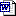 2023年4月3日  抚州幼儿师范高等专科学校学术著作/教材申请审批表注：备案须附作者与出版社签订的合同第一作者所属单位参与者所属单位学历职称/职务专业方向联系电话经费预算著作/教材名称一、作者承诺：1.本著作/教材无违反宪法法律、危害国家安全、破坏民族团结、宣扬宗教迷信等内容；2.本著作/教材内容真实可靠，无侵犯他人知识产权等学术不端情况；3.本著作/教材所有内容此前未公开发表，无一稿多投现象；4.本著作/教材不涉及保密内容，无泄密情况。5.本著作/教材为学校专业及学科建设发展服务。承担权责作者：              （签字）   年   月   日    一、作者承诺：1.本著作/教材无违反宪法法律、危害国家安全、破坏民族团结、宣扬宗教迷信等内容；2.本著作/教材内容真实可靠，无侵犯他人知识产权等学术不端情况；3.本著作/教材所有内容此前未公开发表，无一稿多投现象；4.本著作/教材不涉及保密内容，无泄密情况。5.本著作/教材为学校专业及学科建设发展服务。承担权责作者：              （签字）   年   月   日    一、作者承诺：1.本著作/教材无违反宪法法律、危害国家安全、破坏民族团结、宣扬宗教迷信等内容；2.本著作/教材内容真实可靠，无侵犯他人知识产权等学术不端情况；3.本著作/教材所有内容此前未公开发表，无一稿多投现象；4.本著作/教材不涉及保密内容，无泄密情况。5.本著作/教材为学校专业及学科建设发展服务。承担权责作者：              （签字）   年   月   日    一、作者承诺：1.本著作/教材无违反宪法法律、危害国家安全、破坏民族团结、宣扬宗教迷信等内容；2.本著作/教材内容真实可靠，无侵犯他人知识产权等学术不端情况；3.本著作/教材所有内容此前未公开发表，无一稿多投现象；4.本著作/教材不涉及保密内容，无泄密情况。5.本著作/教材为学校专业及学科建设发展服务。承担权责作者：              （签字）   年   月   日    一、作者承诺：1.本著作/教材无违反宪法法律、危害国家安全、破坏民族团结、宣扬宗教迷信等内容；2.本著作/教材内容真实可靠，无侵犯他人知识产权等学术不端情况；3.本著作/教材所有内容此前未公开发表，无一稿多投现象；4.本著作/教材不涉及保密内容，无泄密情况。5.本著作/教材为学校专业及学科建设发展服务。承担权责作者：              （签字）   年   月   日    一、作者承诺：1.本著作/教材无违反宪法法律、危害国家安全、破坏民族团结、宣扬宗教迷信等内容；2.本著作/教材内容真实可靠，无侵犯他人知识产权等学术不端情况；3.本著作/教材所有内容此前未公开发表，无一稿多投现象；4.本著作/教材不涉及保密内容，无泄密情况。5.本著作/教材为学校专业及学科建设发展服务。承担权责作者：              （签字）   年   月   日    二、学术著作/教材基本情况（1）预计出版时间：          年    月（2）拟出版社名称：                  （3）拟出版字数：              万字（4）参与作者（撰写章节与字数）：                    二、学术著作/教材基本情况（1）预计出版时间：          年    月（2）拟出版社名称：                  （3）拟出版字数：              万字（4）参与作者（撰写章节与字数）：                    二、学术著作/教材基本情况（1）预计出版时间：          年    月（2）拟出版社名称：                  （3）拟出版字数：              万字（4）参与作者（撰写章节与字数）：                    二、学术著作/教材基本情况（1）预计出版时间：          年    月（2）拟出版社名称：                  （3）拟出版字数：              万字（4）参与作者（撰写章节与字数）：                    二、学术著作/教材基本情况（1）预计出版时间：          年    月（2）拟出版社名称：                  （3）拟出版字数：              万字（4）参与作者（撰写章节与字数）：                    二、学术著作/教材基本情况（1）预计出版时间：          年    月（2）拟出版社名称：                  （3）拟出版字数：              万字（4）参与作者（撰写章节与字数）：                    三、学术著作/教材内容简介：写明目前国内外的研究现状、选题意义、结构体系、主要观点和创新之处。（须阐明该专著与本人学科相关性）（可另附页）三、学术著作/教材内容简介：写明目前国内外的研究现状、选题意义、结构体系、主要观点和创新之处。（须阐明该专著与本人学科相关性）（可另附页）三、学术著作/教材内容简介：写明目前国内外的研究现状、选题意义、结构体系、主要观点和创新之处。（须阐明该专著与本人学科相关性）（可另附页）三、学术著作/教材内容简介：写明目前国内外的研究现状、选题意义、结构体系、主要观点和创新之处。（须阐明该专著与本人学科相关性）（可另附页）三、学术著作/教材内容简介：写明目前国内外的研究现状、选题意义、结构体系、主要观点和创新之处。（须阐明该专著与本人学科相关性）（可另附页）三、学术著作/教材内容简介：写明目前国内外的研究现状、选题意义、结构体系、主要观点和创新之处。（须阐明该专著与本人学科相关性）（可另附页）四、学术著作/教材提纲（提供三级目录）（可另附页）四、学术著作/教材提纲（提供三级目录）（可另附页）四、学术著作/教材提纲（提供三级目录）（可另附页）四、学术著作/教材提纲（提供三级目录）（可另附页）四、学术著作/教材提纲（提供三级目录）（可另附页）四、学术著作/教材提纲（提供三级目录）（可另附页）作者所属部门审核意见负责人签章：年    月    日     作者所属部门审核意见负责人签章：年    月    日     作者所属部门审核意见负责人签章：年    月    日     作者所属部门审核意见负责人签章：年    月    日     作者所属部门审核意见负责人签章：年    月    日     作者所属部门审核意见负责人签章：年    月    日     作者所属党支部审核意见负责人签章：年    月    日   作者所属党支部审核意见负责人签章：年    月    日   作者所属党支部审核意见负责人签章：年    月    日   作者所属党支部审核意见负责人签章：年    月    日   作者所属党支部审核意见负责人签章：年    月    日   作者所属党支部审核意见负责人签章：年    月    日   七、科研处备案意见负责人签章：年    月    日    七、科研处备案意见负责人签章：年    月    日    七、科研处备案意见负责人签章：年    月    日    七、科研处备案意见负责人签章：年    月    日    七、科研处备案意见负责人签章：年    月    日    七、科研处备案意见负责人签章：年    月    日    八、学校意见负责人签章：年    月    日    八、学校意见负责人签章：年    月    日    八、学校意见负责人签章：年    月    日    八、学校意见负责人签章：年    月    日    八、学校意见负责人签章：年    月    日    八、学校意见负责人签章：年    月    日    八、学校党委意见负责人签章：年    月    日  八、学校党委意见负责人签章：年    月    日  八、学校党委意见负责人签章：年    月    日  八、学校党委意见负责人签章：年    月    日  八、学校党委意见负责人签章：年    月    日  八、学校党委意见负责人签章：年    月    日  